ПОСТАНОВЛЕНИЕ Об утверждении Порядка предоставления из бюджета Чеченской Республики субсидий юридическим лицам Чеченской Республики в целяхосуществления мероприятий по оформлению прав на объекты водоснабжения и водоотведения.В соответствии со статьей 78 Бюджетного кодекса Российской Федерации, постановлением Правительства Российской Федерации                      от 18 сентября 2020 года № 1492 «Об общих требованиях к нормативным правовым актам, муниципальным правовым актам, регулирующим предоставление субсидий, в том числе грантов в форме субсидий, юридическим лицам, индивидуальным предпринимателям, а также физическим лицам - производителям товаров, работ, услуг, и о признании утратившими силу некоторых актов Правительства Российской Федерации и отдельных положений некоторых актов Правительства Российской Федерации»  Правительство Чеченской Республики постановляет:1. Утвердить прилагаемый Порядок предоставления из бюджета Чеченской Республики субсидий юридическим лицам Чеченской Республики в целях осуществления мероприятий по оформлению прав на объекты водоснабжения и водоотведения.2. Контроль за выполнением настоящего постановления возложить на заместителя Председателя Правительства Чеченской Республики, осуществляющего координацию работы в сфере сельского хозяйства и агропромышленного комплекса, ветеринарии, управления государственным имуществом, природопользования и экологической безопасности.3. Настоящее постановление вступает в силу со дня его подписания и подлежит официальному опубликованию.Порядок
предоставления из бюджета Чеченской Республики субсидии юридическим лицам Чеченской Республики в целях осуществления мероприятий по оформлению прав на объекты водоснабжения и водоотведения1. Общие положения1.1. Настоящий Порядок разработан в соответствии со статьей 78 Бюджетного кодекса Российской Федерации и определяет условия, цели и порядок предоставления субсидий из бюджета Чеченской Республики юридическим лицам Чеченской Республики в целях  осуществления мероприятий по оформлению прав на объекты водоснабжения и водоотведения (далее - субсидия).1.2. Целью предоставления субсидий является проведение мероприятий по оформлению прав на объекты водоснабжения и водоотведения 1.3. Органом исполнительной власти Чеченской Республики, до которого в соответствии с бюджетным законодательством Российской Федерации как получателя бюджетных средств доведены в установленном порядке лимиты бюджетных обязательств на предоставление субсидий, является Министерство имущественных и земельных отношений Чеченской Республики (далее - Министерство).1.4. Получателями субсидий являются юридические лица Чеченской Республики (далее - Получатель).1.5. Сведения о субсидии подлежат размещению на едином портале бюджетной системы Российской Федерации в информационно-телекоммуникационной сети «Интернет» при формировании проекта закона о республиканском бюджете.2. Условия и порядок предоставления субсидии2.1. Перечень документов, представляемых Получателем в Министерство для получения субсидии (далее - документы), а также требования к документам:2.1.1. Для получения субсидии Получатель представляет в Министерство:а) заявление о предоставлении субсидии по форме согласно приложению к настоящему Порядку (далее - заявление);б) копии учредительных документов;в) копии свидетельств о государственной регистрации юридического лица и постановке на налоговый учет;г) справку-расчет потребности Получателя в средствах на цель, указанную в пункте 1.2 раздела 1 настоящего Порядка;д) документ об отсутствии у Получателя неисполненной обязанности по уплате налогов, сборов, страховых взносов, пеней, штрафов, процентов, подлежащих уплате в соответствии с законодательством Российской Федерации о налогах и сборах, выданный территориальным органом Федеральной налоговой службы по Чеченской Республике.2.1.2. Документы представляются в Министерство в бумажном или электронном виде. В бумажном виде документы должны быть заверены Получателем, сброшюрованы (или прошиты), пронумерованы и скреплены печатью (при наличии печати). В электронном виде документы представляются в формате «PDF» и (или) «DOCX» на электронном носителе с соответствующим названием каждого файла.Ответственность за полноту и достоверность документов несут должностные лица Получателя, подготовившие и подписавшие документы.2.2. Порядок и сроки рассмотрения документов.2.2.1. Министерство регистрирует представленные Получателем документы в день их подачи в порядке поступления с присвоением входящего номера и даты поступления.2.2.2. Комиссия по вопросам предоставления субсидий, создаваемая при Министерстве (далее - Комиссия), в срок, не превышающий 10 рабочих дней с даты регистрации документов, осуществляет проверку и анализ документов на комплектность и соответствие требованиям, предусмотренным настоящим Порядком и иными нормативными правовыми актами Российской Федерации и Чеченской Республики.В случае наличия замечаний к представленным документам Министерство в срок, не превышающий 15 рабочих дней с даты регистрации документов в Министерстве, направляет замечания Получателю, в том числе по электронному адресу Получателя, указанному им в заявлении.Получатель может устранить выявленные недостатки, а также представить недостающие документы с сопроводительным письмом в Министерство в срок, не превышающий 5 рабочих дней с даты получения замечаний от Министерства.2.2.3. Комиссия по вопросам предоставления субсидий, создаваемая при Министерстве (далее - Комиссия), рассматривает документы в течение 20 рабочих дней с даты регистрации документов в Министерстве.Состав Комиссии и положение о Комиссии утверждаются приказом Министерства.Решение Комиссии оформляется протоколом заседания Комиссии в течение 3 рабочих дней со дня его проведения и носит рекомендательный характер.Министерство в течение 5 рабочих дней с даты подписания протокола заседания Комиссии с учетом решения Комиссии, указанного в протоколе заседания Комиссии, принимает решение о предоставлении субсидии либо об отказе в предоставлении субсидии, которое оформляется распоряжением Министерства.2.2.4. В случае принятия решения о предоставлении субсидии Министерство в течение 5 рабочих дней с даты издания распоряжения осуществляет подготовку проекта соглашения о предоставлении субсидии между Министерством и Получателем (далее - Соглашение), после чего в течение 2 рабочих дней сообщает Получателю любым доступным способом (почтой, телефонограммой, электронной почтой) о необходимости явиться в Министерство для подписания Соглашения.2.2.5. В случае принятия решения об отказе в предоставлении субсидии Министерство в течение 5 рабочих дней с даты издания распоряжения Министерства направляет Получателю уведомление об отказе в предоставлении субсидии с указанием мотивированной причины отказа.2.2.6. Основания для отказа Получателю в предоставлении субсидии:а) несоответствие представленных Получателем документов требованиям, определенным настоящим Порядком, или непредставление (представление не в полном объеме) документов;б) недостоверность предоставленной Получателем информации;в) отсутствие лимитов бюджетных обязательств на предоставление субсидии.2.3. Размер субсидии и (или) порядок расчета размера субсидии.2.3.1. Субсидия предоставляется в пределах бюджетных ассигнований, предусмотренных законом Чеченской Республики о республиканском бюджете на соответствующий финансовый год и плановый период, и лимитов бюджетных обязательств, доведенных в установленном порядке Министерству на цель, указанную в пункте 1.2 раздела 1 настоящего Порядка.2.3.2. Субсидия предоставляется в размере до 100% финансового обеспечения затрат Получателя, связанных с реализацией мероприятия, соответствующего цели, указанной в пункте 1.2 раздела 1 настоящего Порядка.2.3.3. Расчет размера субсидии производится на основании справки-расчета потребности Получателя в средствах на цель, указанную в пункте 1.2 раздела 1 настоящего Порядка.2.4. Условия и порядок заключения Соглашения.2.4.1. Типовая форма Соглашения устанавливается Министерством финансов Чеченской Республики.2.4.2. В Соглашении предусматриваются следующие обязательные условия предоставления субсидии:2.4.2.1. Согласие Получателя и лиц, являющихся поставщиками (подрядчиками, исполнителями) по договорам (соглашениям), заключенным в целях исполнения обязательств по Соглашению (за исключением государственных (муниципальных) унитарных предприятий, хозяйственных товариществ и обществ с участием публично-правовых образований в их уставных (складочных) капиталах, а также коммерческих организаций с участием таких товариществ и обществ в их уставных (складочных) капиталах), на осуществление Министерством и уполномоченными органами государственного финансового контроля и проведение проверок соблюдения ими условий, целей и порядка предоставления субсидии.2.4.2.2. Запрет приобретения Получателем за счет субсидии иностранной валюты.2.5. Требования, которым должен соответствовать Получатель по состоянию на дату не ранее 10 рабочих дней до дня регистрации документов в Министерстве:у Получателя отсутствует неисполненная обязанность по уплате налогов, сборов, страховых взносов, пеней, штрафов, процентов, подлежащих уплате в соответствии с законодательством Российской Федерации о налогах и сборах;у Получателя отсутствует просроченная задолженность по возврату в бюджет Чеченской Республики субсидии, бюджетных инвестиций, предоставленных в том числе в соответствии с иными правовыми актами, и иная просроченная задолженность перед бюджетом Чеченской Республики;Получатель не находится в процессе реорганизации, ликвидации, в отношении него не введена процедура банкротства, деятельность Получателя не приостановлена в порядке, предусмотренном законодательством Российской Федерации;Получатель не является иностранным юридическим лицом, а также российским юридическим лицом, в уставном (складочном) капитале которого доля участия иностранных юридических лиц, местом регистрации которых являются государство или территория, включенные в утверждаемый Министерством финансов Российской Федерации перечень государств и территорий, предоставляющих льготный налоговый режим налогообложения и (или) не предусматривающих раскрытия и предоставления информации при проведении финансовых операций (оффшорные зоны) в отношении таких юридических лиц, в совокупности превышает 50 процентов;у Получателя отсутствует просроченная (неурегулированная) задолженность по денежным обязательствам перед Чеченской Республикой, из бюджета которой предоставляется субсидия;Получатель не получает средства из бюджета Чеченской Республики в соответствии с иными нормативными правовыми актами на цель, указанную в пункте 1.2 раздела 1 настоящего Порядка.в реестре дисквалифицированных лиц отсутствуют сведения о дисквалифицированных руководителе, членах коллегиального исполнительного органа, лице, исполняющем функции единоличного исполнительного органа, или главном бухгалтере Получателя.2.6. Перечисление субсидии осуществляется Министерством на расчетный счет, открытый Получателем в кредитной организации, в сроки, установленные в Соглашении.3. Требования к отчетности3.1. Порядок, сроки и формы представления Получателем отчетности устанавливаются Министерством в Соглашении.3.2. Бюджетный (бухгалтерский) учет поступления и расходования бюджетных средств ведется в порядке, установленном законодательством Российской Федерации.4. Требования к осуществлению контроля за соблюдением условий, цели и порядка предоставления субсидии и ответственность за их нарушение4.1. Министерство и уполномоченные органы государственного финансового контроля в обязательном порядке осуществляют проверку соблюдения Получателем условий, цели и порядка предоставления субсидии.4.2. Министерство в течение 10 рабочих дней с даты выявления указанных ниже обстоятельств направляет Получателю требование о возврате на счет Министерства полученной субсидии:нарушение Получателем условий, цели, требований и порядка предоставления субсидии, установленных настоящим Порядком, распоряжениями (приказами) Министерства и другими нормативными правовыми актами Российской Федерации и Чеченской Республики;выявление недостоверных данных в представленных Получателем документах;непредставление и представление с нарушением срока Получателем установленной Соглашением отчетности;нарушение Получателем условий, установленных Соглашением, выявленное по фактам проверок, проведенных Министерством и уполномоченными органами государственного финансового контроля.4.3. Средства субсидии, использованные с нарушением условий, цели и порядка их предоставления, должны быть возвращены Получателем в течение 30 календарных дней с даты получения указанного требования.4.4. В случае непоступления средств в течение установленного срока Министерство в течение 30 календарных дней с даты истечения срока для возврата средств принимает меры к их взысканию в судебном порядке.4.5. Не использованные Получателем в отчетном финансовом году остатки субсидии подлежат возврату в бюджет Чеченской Республики в течение первых 15 рабочих дней следующего финансового года.4.6. Остатки субсидии, не использованные Получателем в отчетном финансовом году, при принятии Министерством по согласованию с Министерством финансов Чеченской Республики решения о наличии потребности в указанных средствах, могут быть использованы в текущем финансовом году для финансового обеспечения расходов, предусмотренных в пункте 1.2 раздела 1 настоящего Порядка.Решение о наличии или отсутствии потребности в остатках субсидии принимается в форме распоряжения Министерства до 25 февраля следующего финансового года.4.7. Для согласования решения о наличии (отсутствии) потребности в остатках субсидии Министерство представляет до 10 февраля следующего финансового года в Министерство финансов Чеченской Республики:- соответствующий проект распоряжения, предусматривающий фактически израсходованную сумму субсидии, остаток субсидии на начало текущего финансового года, срок действия Соглашения, сумму потребности в остатке субсидии на начало текущего финансового года;- копию Соглашения;- пояснительную записку, включающую описание причин неполного использования субсидии и обоснование потребности в средствах в объеме остатков субсидии в текущем финансовом году на цели предоставления субсидии в отчетном финансовом году;- копии не исполненных в отчетном финансовом году государственных контрактов (договоров) с поставщиками (подрядчиками, исполнителями), осуществляющими выполнение работ, оказание услуг, поставку товаров (при наличии);- копии актов выполненных работ (оказанных услуг), актов приема-передачи, накладных, счетов, счетов-фактур и (или) иных документов, подтверждающих факт поставки товара, выполнения работ, оказания услуг, не оплаченных по состоянию на 1 января текущего финансового года (при наличии);- акт сверки взаимных расчетов между подрядчиком (поставщиком, исполнителем) и Получателем на начало текущего финансового года (при наличии).4.8. Министерство финансов Чеченской Республики после рассмотрения проекта распоряжения и представленных документов направляет заключение о согласовании или об отказе в согласовании проекта распоряжения в срок не позднее 7 рабочих дней с даты их представления.В случае отказа в согласовании проекта распоряжения Министерство финансов Чеченской Республики направляет заключение с указанием обоснования причин отказа.4.9. Получатель на основании распоряжения об отсутствии потребности в остатках субсидии обеспечивает их возврат в бюджет Чеченской Республики до 1 марта следующего финансового года.Если остаток субсидии не возвращен Получателем в бюджет Чеченской Республики, то средства подлежат взысканию в судебном порядке.4.10. Контроль за целевым и эффективным использованием бюджетных средств осуществляется в соответствии с действующим законодательством.Приложение
к Порядку предоставления субсидий из бюджета
Чеченской Республики юридическим лицам Чеченской Республики
     в целях осуществления мероприятий по оформлению прав на объекты водоснабжения и водоотведения                                                          Министерство имущественных и земельных                                   отношений Чеченской Республики                                   ______________________________________                                           (наименование заявителя)                               Заявление                        о предоставлении субсидии     Сведения о юридическом лице:     1) организационно-правовая   форма, полное    и (или)   сокращенноенаименование юридического лица __________________________________________     2) местонахождение юридического лица _______________________________     ИНН/КПП ____________________________________________________________     3) адрес электронной почты _________________________________________(для осуществления переписки, направления решений, извещений, уведомленийс использованием электронной подписи)     4) наименование банка ___________________________ N р/с чета в банке____________________________________     5) контактные данные _______________________________________________                               (адрес электронной почты, телефон)     В   соответствии с Порядком  предоставления  субсидии  из  бюджетаЧеченской    Республики    юридическим лицам Чеченкой Республики в целях  осуществления мероприятий по оформлению прав на объекты водоснабжения и водоотведения, утвержденным  постановлением  Правительства  Чеченской Республики от "__"___________    2022  года  N  ______________  (далее  -  Порядок),  прошу выплатить субсидию в размере ____________ руб.     Заявляю о том, что в отношении _____________________________________          (наименование заявителя) на "__" ______________ 202__ года:     1)  не  проводится  процедура  реорганизации, ликвидации, не введенапроцедура    банкротства,   не  приостановлена  деятельность  в  порядке,предусмотренном законодательством Российской Федерации;     2)  не  имеется  просроченной  задолженности  по  возврату  в бюджетЧеченской  Республики  субсидий, бюджетных инвестиций, предоставленных, втом  числе,  в соответствии с иными правовыми актами, и иной просроченнойзадолженности  по  иным  видам  государственной  поддержки перед бюджетомЧеченской Республики.     Кроме того, заявляю, что ___________________________________________                                         (наименование заявителя)     1)  не  является  иностранным  юридическим лицом, а также российскимюридическим   лицом,  в  уставном  (складочном)  капитале  которого  доляучастия  иностранных юридических лиц, местом регистрации которых являютсягосударство  или  территория,  включенные  в  утверждаемый  Министерствомфинансов    Российской    Федерации  перечень  государств  и  территорий,предоставляющих  льготный  налоговый  режим  налогообложения  и  (или) непредусматривающих  раскрытия  и  представления  информации при проведениифинансовых  операций  (оффшорные зоны) в отношении таких юридических лиц,в совокупности превышает 50 процентов;     2)   не  имеет  просроченной  (неурегулированной)  задолженности  поденежным  обязательствам  перед Чеченской Республикой, из бюджета которойпредоставляется субсидия;     3)    не    получал  средства  из  бюджета  Чеченской  Республики  всоответствии    с    иными    нормативными   правовыми  актами  на  цель,предусмотренную настоящим Порядком.     Полноту и достоверность сведений подтверждаю.     Приложение: документы согласно описи на _____ л. в _____ экз.__________________________  ____________________  _______________________ (должность руководителя)       (подпись)          (расшифровка подписи)М.П. (при наличии)"__" ___________ 202__ г.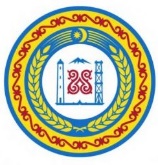 ПРАВИТЕЛЬСТВО ЧЕЧЕНСКОЙ РЕСПУБЛИКИПРАВИТЕЛЬСТВО ЧЕЧЕНСКОЙ РЕСПУБЛИКИПРАВИТЕЛЬСТВО ЧЕЧЕНСКОЙ РЕСПУБЛИКИНОХЧИЙН РЕСПУБЛИКИН ПРАВИТЕЛЬСТВОНОХЧИЙН РЕСПУБЛИКИН ПРАВИТЕЛЬСТВОНОХЧИЙН РЕСПУБЛИКИН ПРАВИТЕЛЬСТВОот г. Грозный                      № Председатель Правительства
Чеченской РеспубликиМ.М. Хучиев